Manville Varsity Jacket Order FormName__________________________________________Phone______________________Base Price of Jacket $350 Includes8” Chenille on Back, School Name, Varsity Letter, Personal Name, Graduation Year and ShippingFrontName on Jacket ______________________________    Size________________________Varsity Letter______Back Chenille Emblem________________   Graduation Year__________________Collar Embroidery                         Name______________________________EVERYHTINHG ON SLEEVES IS EXTRA 4” Emblem (Sleeve) - $20.00 per emblem2” 1 Color Letters/ Numbers (Sleeve) - $5.00 per digitLeft Sleeve						Right SleeveEmblem_______________________			Emblem________________________Number_______________________			Number________________________Position________________________		Position________________________Other:TOTAL_________________Signature___________________________________________   Date_____________________ALL SALES ARE FINAL JACKET MUST BE PAID IN FULLJACKET PRODUCTION TIME IS 8 TO 10 WEEKS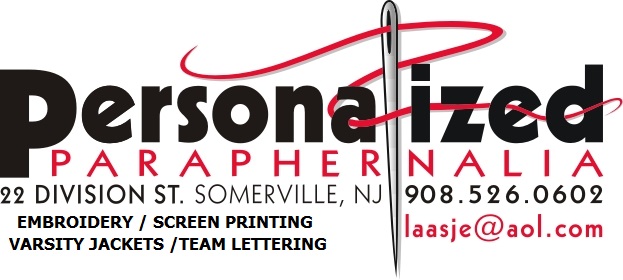 